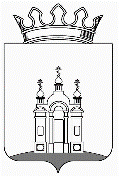 ДУМА ДОБРЯНСКОГО ГОРОДСКОГО ОКРУГАРЕШЕНИЕОб установлении земельного налога на территории Добрянского городского округаВ соответствии с главой 31 Налогового кодекса Российской Федерации, пунктом 2 части 1 статьи 16 Федерального закона от 06 октября 2003 г. 
№ 131-ФЗ «Об общих принципах организации местного самоуправления 
в Российской Федерации», Дума Добрянского городского округаРЕШАЕТ:1. Ввести в действие на территории Добрянского городского округа земельный налог в соответствии с условиями и особенностями, установленными пунктами 2-5 настоящего решения.2. Установить налоговые ставки в следующих размерах от кадастровой стоимости земельных участков:3. Установить сроки уплаты налога (авансовых платежей по налогу):3.1. для налогоплательщиков-организаций:3.1.1. уплата авансовых платежей по налогу производится в срок 
не позднее 30 апреля, 31 июля, 31 октября;3.1.2. уплата суммы налога, исчисленной в порядке, предусмотренном пунктом 5 статьи 396 главы 31 Налогового кодекса Российской Федерации, - 
не позднее 02 февраля года, следующего за истекшим налоговым периодом;3.2. для налогоплательщиков – физических лиц – в срок, установленный статьей 397 Налогового кодекса Российской Федерации.4. Освободить от уплаты налога:4.1. гражданам, имеющим трех и более детей в возрасте до 18 лет, признанным в установленном законом порядке малоимущими и состоящими на учете в органах социальной защиты населения. Действие льготы распространить на один земельный участок, находящийся на праве собственности, праве постоянного (бессрочного) пользования или праве пожизненного наследуемого владения налогоплательщика;4.2. граждан, имеющих трех и более детей в возрасте до 18 лет, а также самих несовершеннолетних детей указанных граждан в отношении земельных участков, предоставленных бесплатно органами местного самоуправления, 
на период жилищного строительства, но не более 5 лет. Действие льготы распространить на один земельный участок, предоставленный гражданину;4.3. общественные объединения добровольной пожарной охраны 
в отношении земельных участков, на которых расположено имущество добровольной пожарной охраны; 4.4. работников добровольной пожарной охраны и добровольных пожарных, являющихся членами или участниками общественного объединения пожарной охраны и принимающих на безвозмездной основе участие в профилактике и (или) тушении пожаров и проведении аварийно-спасательных работ. Действие льготы распространить на один земельный участок, находящийся на праве собственности, праве постоянного (бессрочного) пользования или праве пожизненного наследуемого владения налогоплательщика;4.5. граждан – народных дружинников. Действие льготы распространить на один земельный участок, находящийся на праве собственности, праве постоянного (бессрочного) пользования или праве пожизненного наследуемого владения налогоплательщика; 4.6. участников, ветеранов и инвалидов Великой Отечественной Войны и других боевых действий. Действие льготы распространить на один земельный участок, находящийся на праве собственности, праве постоянного (бессрочного) пользования или праве пожизненного наследуемого владения налогоплательщика; 4.7. граждан, подвергшихся воздействию радиации вследствие катастрофы на Чернобыльской АЭС, аварии в 1957 году на производственном объединении "Маяк" и сбросов радиоактивных отходов в реку Теча и радиационному воздействию вследствие ядерных испытаний на Семипалатинском полигоне. Действие льготы распространить на один земельный участок, находящийся на праве собственности, праве постоянного (бессрочного) пользования или праве пожизненного наследуемого владения налогоплательщика;4.8. органы местного самоуправления в отношении земельных участков, непосредственно используемых для обеспечения деятельности, а также 
в отношении земельных участков, на которых расположены объекты недвижимости, находящиеся в муниципальной казне, в том числе муниципальный жилищный фонд;4.9. муниципальные казенные, бюджетные и автономные учреждения, финансируемые за счет средств бюджета Добрянского городского округа.5. Признать утратившими силу:5.1. решения Думы Добрянского городского поселения:от 24 марта 2016 г. № 316 «Об утверждении положения о порядке уплаты земельного налога на территории Добрянского городского поселения Пермского края»;от 25 мая 2017 г. № 470 «О предоставлении налоговых льгот на 2017 год и плановый период 2018 и 2019 годов по уплате земельного налога отдельным категориям налогоплательщиков»;от 24 октября 2018 г. № 26 «О внесении изменений в решение Думы Добрянского городского поселения от 25.05.2017 № 470 «О предоставлении налоговых льгот на 2017 год и плановый период 2018 и 2019 годов по уплате земельного налога отдельным категориям налогоплательщиков»;5.2 решения Думы Полазненского городского поселения:от 19 ноября 2015 г. № 211 «Об утверждении ставок земельного налога 
в Полазненском городском поселении»;от 21 апреля 2016 г. № 245 «О внесении изменений в решение Думы Полазненского городского поселения от 19.11.2015 № 211 «Об утверждении ставок земельного налога в Полазненском городском поселении»»;от 21 февраля 2017 г. № 305 «О внесении изменений в решение Думы Полазненского городского поселения от 19.11.2015 № 211 «Об утверждении ставок земельного налога в Полазненском городском поселении»;5.3. решение Совета депутатов Краснослудского сельского поселения от 24 февраля 2016 г. № 132 «Об утверждении положения о порядке исчисления и уплаты земельного налога на территории Краснослудского сельского поселения»;5.4. решения Совета депутатов Вильвенского сельского поселения:от 14 апреля 2011 г. № 193 «Об освобождении участников Великой Отечественной Войны от уплаты земельного налога»;от 17 ноября 2011 г. № 221 «Об установлении земельного налога на территории Вильвенского сельского поселения»;от 12 апреля 2012 г. № 263 «О внесении изменений в решение Совета депутатов Вильвенскогосельского поселения от 17.11.2011 № 221 «Об установлении земельного налога на территории Вильвенского сельского поселения»;от 07 июня 2013 г. № 337 «О внесении изменений в решение Совета депутатов Вильвенского сельского поселения от 17.11.2011 № 221 «Об установлении земельного налога на территории Вильвенского сельского поселения»;от 29 ноября 2013 г. № 34 «О предоставлении налоговых льгот на 2014 год по уплате земельного налога отдельным категориям налогоплательщиков»;от 18 апреля 2014 г. № 70 «О	 внесении изменений в решение Совета депутатов Вильвенского сельского поселения от 17.11.2011 № 221 «Об установлении земельного налога на территории Вильвенского сельского поселения»»;от 20 марта 2015 г. № 145 «О внесении изменений в решение Совета депутатов Вильвенского сельского поселения от 17.11.2011 № 221 «Об установлении земельного налога на территории Вильвенского сельского поселения»»;от 08 апреля 2016 г. № 252 «О внесении изменений в решение Совета депутатов Вильвенского сельского поселения от 17.11.2011 № 221 «Об установлении земельного налога на территории Вильвенского сельского поселения»»;от 13 мая 2016 г. № 262 «О предоставлении налоговых льгот на 2016-2017 годы по уплате земельного налога отдельным категориям налогоплательщиков»;от 22 февраля 2018 г. № 397 «О предоставлении налоговых льгот на 2018-2020 годы по уплате земельного налога отдельным категориям налогоплательщиков»;5.5 решения Совета депутатов Висимского сельского поселения:от 26 сентября 2008 г. № 37 «Об утверждении положения о порядке исчисления и уплаты земельного налога на территории Висимского сельского поселения»;от 15 октября 2010 г. № 26 «О внесении изменений в решение Совета депутатов Висимского сельского поселения от 26.09.2008 № 37 «Об утверждении положения о порядке исчисления и уплаты земельного налога на территории Висимского сельского поселения»»;от 09 декабря 2011 г. № 36 «О внесении изменений в решение Совета депутатов Висимского сельского поселения от 26.09.2008 № 37 «Об утверждении положения о порядке исчисления и уплаты земельного налога на территории Висимского сельского поселения»»;от 20 апреля 2012 г. № 10 «О внесении изменений в решение Совета депутатов Висимскогосельского поселения от 26.09.2008 № 37 «Об утверждении положения о порядке исчисления и уплаты земельного налога на территории Висимского сельского поселения»»;от 10 июня 2013 г. № 21 «О внесении изменений в решение Совета депутатов Висимского сельского поселения от 26.09.2008 № 37 «Об утверждении положения о порядке исчисления и уплаты земельного налога на территории Висимского сельского поселения»»;от 19 августа 2014 г. № 35 «О внесении изменений в решение Совета депутатов Висимского сельского поселения от 26.09.2008 № 37 «Об утверждении положения о порядке исчисления и уплаты земельного налога на территории Висимского сельского поселения»»;от 27 февраля 2015 г. № 64 «О внесении изменений в решение Совета депутатов Висимского сельского поселения от 26.09.2008 № 37 «Об утверждении положения о порядке исчисления и уплаты земельного налога на территории Висимского сельского поселения»»;от 06 мая 2016 г. № 101 «О внесении изменений в решение Совета депутатов Висимского сельского поселения от 26.09.2008 № 37 «Об утверждении положения о порядке исчисления и уплаты земельного налога на территории Висимского сельского поселения»»;5.6. решения Совета депутатов Дивьинского сельского поселения:от 05 декабря 2013 г. № 8 «Об утверждении положения о порядке исчисления и уплаты земельного налога на территории Дивьинского сельского поселения»;от 15 октября 2014 г. № 81 «О предоставлении налоговых льгот по уплате земельного налога отдельным категориям налогоплательщиков»;от 16 марта 2016 г. № 295 «О внесении изменений в решение Совета депутатов Дивьинского сельского поселения от 05.12.2013 № 8 «Об утверждении положения о порядке исчисления и уплаты земельного налога на территории Дивьинского сельского поселения»»;5.7. решения Совета депутатов Перемского сельского поселения:от 07 ноября 2014 г. № 60 «Об утверждении положения о порядке исчисления и уплаты земельного налога на территории Перемского сельского поселения»;от 15 апреля 2016 г. № 110 «О внесении изменений в решение Совета депутатов Перемского сельского поселения от 07.11.2014 № 60 «Об утверждении положения о порядке исчисления и уплаты земельного налога на территории Перемского сельского поселения»»;от 20 февраля 2017 г. № 144 «О внесении изменений в решение Совета депутатов Перемского сельского поселения от 07.11.2014 № 60 «Об утверждении положения о порядке исчисления и уплаты земельного налога на территории Перемского сельского поселения»»;5.8. решения Совета депутатов Сенькинского сельского поселения:от 25 июля 2014 г. № 47 «Об утверждении положения о порядке исчисления и уплаты земельного налога на территории Сенькинского сельского поселения»;от 20 февраля 2016 г. № 136 «О внесении изменений в решение Совета депутатов Сенькинского сельского поселения от 25.07.2014 № 47 «Об утверждении положения о порядке исчисления и уплаты земельного налога на территории Сенькинского сельского поселения»»;от 17 марта 2017 г. № 185 «О внесении изменений в решение Совета депутатов Сенькинского сельского поселения от 25.07.2014 № 47 «Об утверждении положения о порядке исчисления и уплаты земельного налога на территории Сенькинского сельского поселения»».6. Опубликовать (обнародовать) настоящее решение в общественно-политической газете Добрянского муниципального района «Камские зори», 
в сетевом издании в информационно-телекоммуникационной сети «Интернет» на официальном сайте администрации Добрянского муниципального района www.dobrraion.ru.7. Настоящее решение вступает в силу с 01 января 2020 г., но не ранее чем по истечении одного месяца со дня его официального опубликования.И.п. главы городского округа -главы администрации Добрянскогогородского округа 								К.В. ЛызовПредседатель Думы Добрянского городского округа						А.Ф. ПалкинПринято Думой Добрянского городского округа 22.10.2019                                                                                                 № 31В отношении земельных участков:Ставка, %отнесенных к землям сельскохозяйственного назначения или к землям в составе зон сельскохозяйственного использования в населенных пунктах и используемых для сельскохозяйственного производства0,1приобретенных (предоставленных) для личного подсобного хозяйства, садоводства, огородничества или животноводства, а также дачного хозяйства0,3занятых жилищным фондом и объектами инженерной инфраструктуры жилищно-коммунального комплекса (за исключением доли в праве на земельный участок, приходящейся на объект, не относящийся к жилищному фонду и к объектам инженерной инфраструктуры жилищно-коммунального комплекса) или приобретенных (предоставленных) для жилищного строительства, в том числе: жилая застройка; индивидуальное жилищное строительство; малоэтажная многоквартирная жилая застройка; блокированная жилая застройка; передвижное жилье; среднеэтажная жилая застройка; многоэтажная жилая застройка (высотная застройка); обслуживание  жилой застройки0,3ограниченных в обороте в соответствии с законодательством Российской Федерации, предоставленных для обеспечения обороны, безопасности и таможенных нужд0,3в отношении земельных участков, отнесенных к землям сельскохозяйственного назначения или к землям в составе зон сельскохозяйственного использования в населенных пунктах, не используемых для сельскохозяйственного производства согласно целевому назначению1,5в отношении прочих земельных участков1,5в отношении земельных участков, занятых индивидуальными гаражами и гаражными кооперативами, индивидуальными эллингами и лодочными станциями1,0в отношении земельных участков, занятых кладбищами и скотомогильниками0